Бекетовов ауыл советы                                                      Совет сельского поселения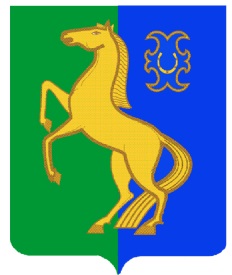    ауыл билəмəhе советы                                                         Бекетовский сельсоветмуниципаль районының                                                     муниципального районаЙəрмəĸəй  районы                                                           Ермекеевский районБашkортостан Республиĸаhы                                            Республики Башкортостан               ҠАРАР                                        № 17.13                                  РЕШЕНИЕ       9  апрель 2021 й.                                                                              9 апреля 2021 г.                Об утверждении  исполнении бюджета                  сельского поселения Бекетовский   сельсовет                                           муниципального района Ермекеевский район                                            Республики Башкортостан за 2020 год.На основании ст. 264.5, 264.6 бюджетного кодекса Российской Федерации , Устава сельского поселения Бекетовский   сельсовет  муниципального района Ермекеевский район Республики Башкортостан,Совет сельского поселения Бекетовский   сельсовет муниципального района Ермекеевский район Республики Башкортостан                                         РЕШИЛ:1. Утвердить отчет об исполнении бюджета  сельского поселения Бекетовский сельсовет  муниципального района Ермекеевский район Республики Башкортостан за 2020  год .2. Настоящее решение разместить на официальном сайте сельского поселения Бекетовский сельсовет муниципального района Ермекеевский район Республики Башкортостан.3. Контроль выполнения настоящего решения возложить на постоянную комиссию по бюджету ,налогам и вопросам собственности ( Ахмадуллина Л.И.)Глава сельского поселенияБекетовский сельсовет                                     З.З.Исламова